TRABAJO DE INVESTIGACION.Investigá sobre el animal que elegiste.Describirlo con todas las características que aprendimos, según su estructura, según su alimentación, según su reproducción.Pensá y escribí también ¿Dónde tiene la fuerza el animal que elegiste?Para presentarlo: Debes presentarlo en máximo 3 minutos.Si no estás preparado para hablarlo frente a tus compañeros, por favor envía un mail a la señoagonzalezpasten@spatricio.com.ar. Podes compartir pantalla por Zoom y explicarlo a tus compañeros, con algún dibujo hecho por vos en la pantalla.Un dibujo en papel y luego le sacas una foto.Una imagen sacada de internet.Podes explicarlo sin compartir pantalla:Escribiendo sus características en una cartulina.Haciendo el animal en arcilla o plastilina.Podes hacer una infografía como este ejemplo: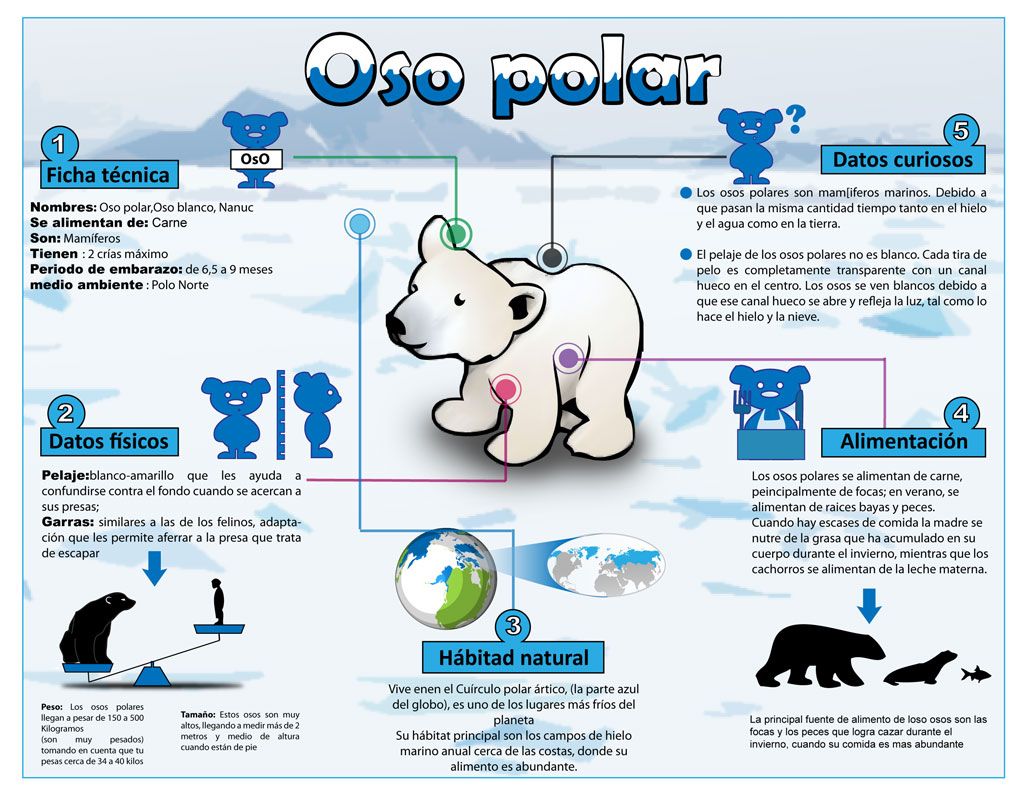 Fechas de presentación: 10/8:  Aparo-Arsel / Canalis-Caspani11/8: Acosta-Catenazzi/ Volpi- Vargas12/8: Torres- Canosa/ Toledo-Stigliano13/8: Cocuzza-Tillstrom/ FernándezGreco- Rodriguez14/8: Colombres- Cozzarín/ Rivera-FernandezPianciola18/8:Fernandez Victorica- Galarraga/ Gallego-Grau19/8: Giai / Johansen-Lescano20/8: Maehokama- Puglissi21/8: Reartes- Regueira- Rinalde.